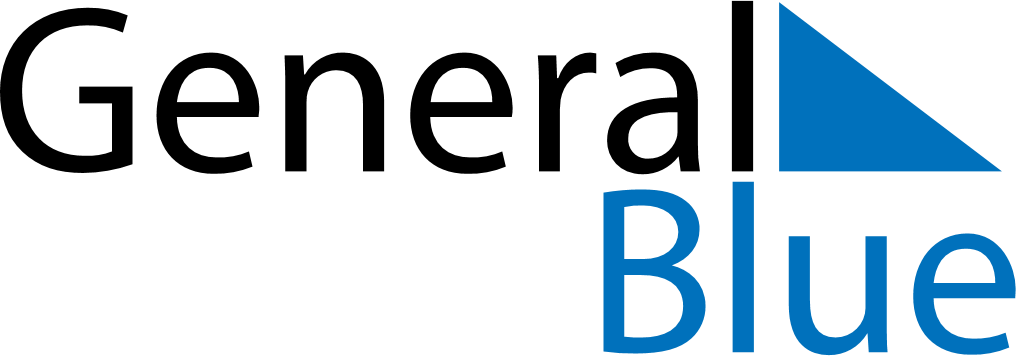 May 2022May 2022May 2022May 2022UkraineUkraineUkraineSundayMondayTuesdayWednesdayThursdayFridayFridaySaturday12345667Labour DayLabour DayLabour Day (substitute day)89101112131314Victory Day15161718192020212223242526272728293031